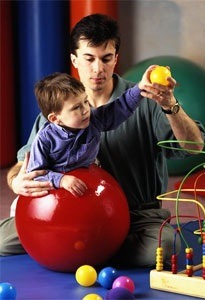 Памятка  для родителей по коррекции расстройства аутистического спектра у детейПодготовила: Недикова Т.А., воспитатель МАДОУ ДСКВ «Югорка»Есть множество профессиональных методик и программ для реабилитации, описывающих, как лечить аутизм у детей. И во всех случаях терапия основана на обучении детей определенным сценариям поведения, активном общении с ними. В этом контексте то, насколько удается снизить проявления аутизма у ребенка, напрямую зависит от старания родителей.Косвенные симптомы аутизма у малышейПрежде чем перечислять симптомы аутизма у детей (а это значит – прежде, чем вы схватитесь за голову в сомнениях – не аутист ли ваш собственный ребенок), следует предупредить: у большинства малышей при внимательном наблюдении за их поведением можно обнаружить один-два-три признака из нижеприведенного списка. Однако, во-первых – они могут носить временный характер (и тогда их нельзя рассматривать как симптомы), а во-вторых – они могут быть просто отличительной чертой личности ребенка, которая отнюдь не помешает вырасти малышу общительным и «похожим» на других.Другими словами – некоторые или даже все скопом признаки аутизма, которые вы найдете в следующем списке, еще не являются основанием для диагностики. Однако, если вы заключите, что вашему малышу свойственны большинство из приведенных поведенческих симптомов – его необходимо показать квалифицированным специалистам.Косвенные признаки аутизма:1.Социальные:  Малыш предпочитает одиночество обществу других детей или взрослых;  Малыш избегает смотреть в глаза (то есть при обращении к нему он смотрит на то, как шевелятся губы или на жестикуляцию рук, но не смотрит прямо в глаза);  Обычно дети-аутисты не выносят прикосновений к себе;  Ребенок «неадекватно» реагирует на присутствие/ отсутствие мамы (или других родных людей) – либо проявляет чрезмерную «холодность» и незаинтересованность ею, либо наоборот – не может выдержать даже кратковременного расставания;  Малыш не копирует поведение взрослых (хотя после года должен бы вести себя как «обезьянка»);  Ребенок непредсказуем в своих реакциях на различные раздражители;  В качестве игрушек ребенок нередко выбирает «необычные» вещи – например, предметы мебели.2.Трудности коммуникации:  Ребенок демонстрирует задержку речевого развития (мало и неохотно говорит), либо регресс речевых навыков (говорит все меньше и меньше);  Малыш не интересуется окружающим миром (обычно в возрасте около 2,5-3 лет у детей наступает «возраст вопросов», когда они превращаются в любопытных «почемучек», однако у большинства ребятишек-аутистов такого периода не наступает никогда);  Ребенок редко улыбается вообще и никогда не улыбается в ответ;  Ребенок не реагирует на просьбы, не вступает в диалог (либо вступает с большим трудом);  Малышу явно не нравится играть с другими детьми или со взрослыми – никакие коллективные игры его не интересуют;  Нередко в речи ребенка присутствуют несуществующие слова или он повторяет то, что только что услышал от взрослого (такое явление называется эхолалия);  Кроме того, дети-аутисты часто говорят о себе в третьем лице.3.Монотонность (стереотипность) поведения:  Малыш безостановочно повторяет одни и те же простые движения;  Ребенок либо не способен вовсе к адаптации, либо с огромным трудом приспосабливается к новым условиям жизни (даже появление новых предметов в комнате, или же новой одежды, новой посуды может его пугать и нервировать);  Также малыш с трудом «терпит» присутствия в его обществе незнакомых ему людей;  Как правило, дети-аутисты демонстрируют строгую приверженность распорядку дня;  Малыш крайне избирателен в еде (ест только строго ограниченный набор продуктов или блюд и отказывается от чего-то нового);Основных рекомендаций для родителей по коррекции аутизма у детей. Прививание ребенку необходимых жизненных навыков должно быть основано на очень частом повторении одних и тех же действий. Даже если ребенок, к примеру, научился чистить зубы, позже нужно снова и снова «проходить» с ним этот урок.  У ребенка с аутизмом должен быть строгий распорядок дня, который родители не должны нарушать.  Запрещена резкая смена обстановки и привычек ребенка.  Нужно как можно чаще общаться с ребенком, проводить с ним много времени.  Устанавливать контакт с ребенком можно научиться теми же упорными повторениями, частым обращением к нему, но нельзя повышать голос, ругать и наказывать ребенка.  При раннем детском аутизме помогут частые эмоциональные контакты с малышом: брать на руки, ласкать, качать, играть с ним, говорить с ним, говорить ласковые слова.  Возможно общение с помощью обмена карточками, картинками в тех случаях, когда речевое взаимодействие затруднено.  Нельзя позволять ребенку переутомляться, нужно устраивать перерывы между занятиями, играми, позволяя ему побыть в уединении.  Регулярно делать с ребенком физические упражнения, это поможет снять стресс, укрепит его физическое развитие.  Не подавлять инициативу ребенка и не торопить его в выполнении действий.Родители должны проявлять терпение и последовательность в обучении и воспитании ребенка с аутизмом, создавая для него дома максимально спокойную обстановку. Для этого следует заботиться и о своем психическом благополучии, делая перерывы на отдых, посещая психолога для консультаций по воспитанию ребенка. Помощь родителей требуется в адаптации ребенка с аутизмом не только дома, но и на улице, в детском саду, в школе. Упорно, но мягко преодолевая его сопротивление, нежелание общаться, родители в конечном итоге дают понять ребенку, что для него возможно общение словами, игры со сверстниками и так далее.